Утверждаю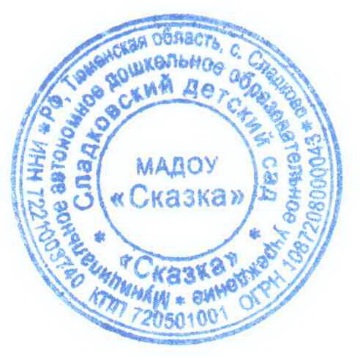 Директор МАДОУ «Сказка»А.А. Мороз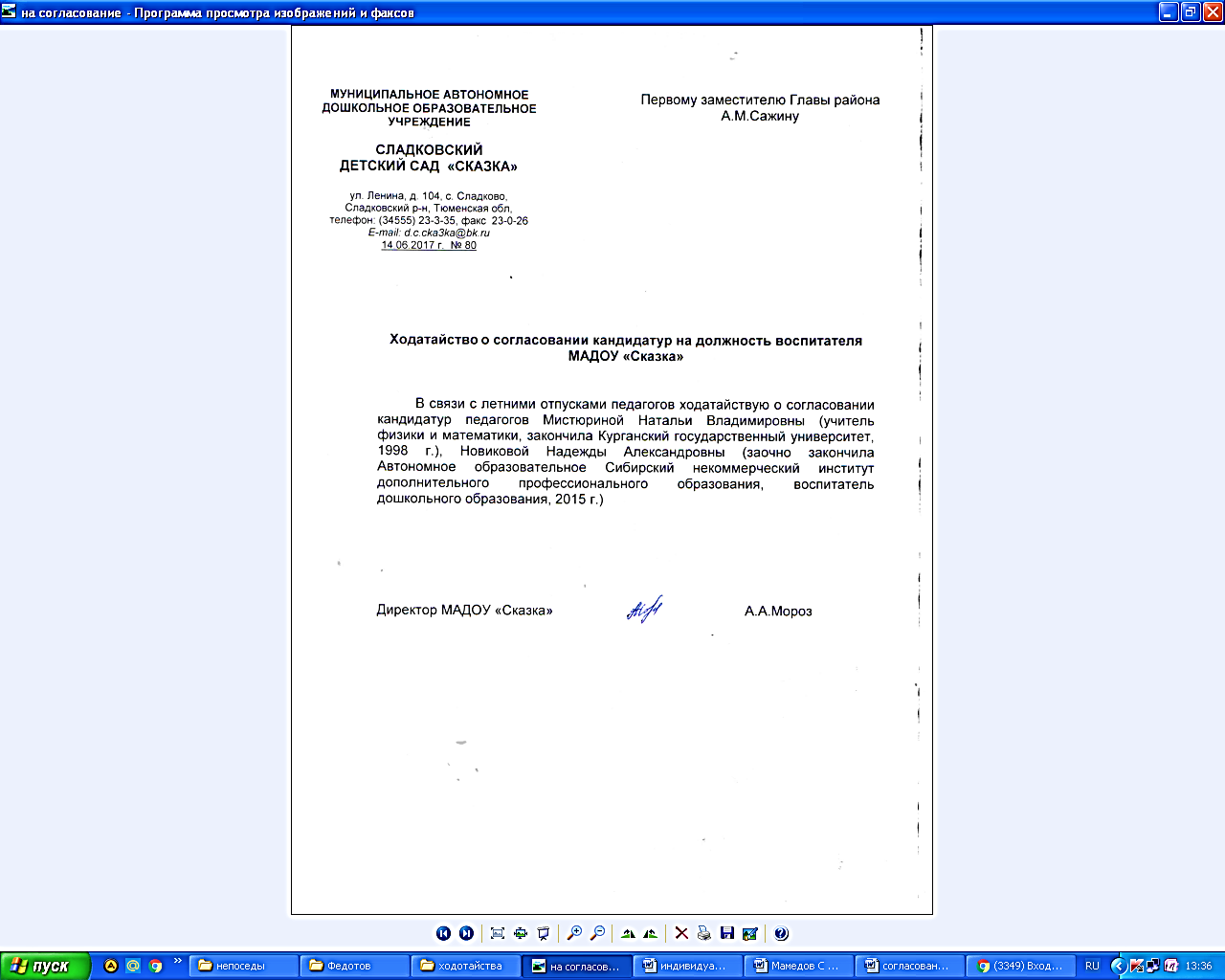 План работы консультативно – методического пункта для родителей (законных представителей) детей, не посещающих МАДОУ «Сказка» на 2022-23 учебный годМесяцМероприятиеОтветственныйРезультатОрганизационный этапОрганизационный этапОрганизационный этапОрганизационный этапМай Создание (актуализация) банка семей Сладковского сельского поселения, имеющих детей раннего и младшего дошкольного возраста, не посещающих ДОУАдминистрацияБанк семейИюнь, сентябрь Составление и распространение рекламных буклетов, листовок о деятельности детского сада и КМП на базе ДОУАдминистрацияБуклеты, информация на сайтеИюнь-июль Разработка нормативно – управленческих документов, нормативных материалов КМП:-приказ об организации работы;-план.АдминистрацияНормативно-правовая документация КМПВ течение годаСоздание методического и дидактического банка по сопровождению семейЗам. директора по УВРВоспитательСпециалистыМетодические и дидактические материалы, картотеки (игровые занятия, игровые упражнения, спортивные комплексы и т.д.)Июнь Формирование списка родителей, детей для занятий и комплектование группАдминистрациявоспитательСписок детей родителей по группамИюль, сентябрь В течение годаЗаключение договоров, формирование личного дела воспитанникаДиректорДоговор с родителями. Личное дело воспитанникаОтчетная документация за прошедший год. Составление плана работы на 2021-2022 учебный годСпециалисты КМПАнализ работы за год. План работы на 2022-2023 учебный годВ течение годаПомощь в развитии ребенка раннего дошкольного возрастаДиагностическая:Анкетирование: «Изучение потребности и интересов родителей в вопросах сотрудничества детского сада и семьи» - раз в кварталДиректорЗам. директора по УВРВоспитательУчитель – логопедМузыкальный руководительАнкетыИгры и игровой материал для развития познавательной сферы, мелкой моторики